
Čtvrtek 1.11.2018 v MŠ bude patřit

HALLOWEENU
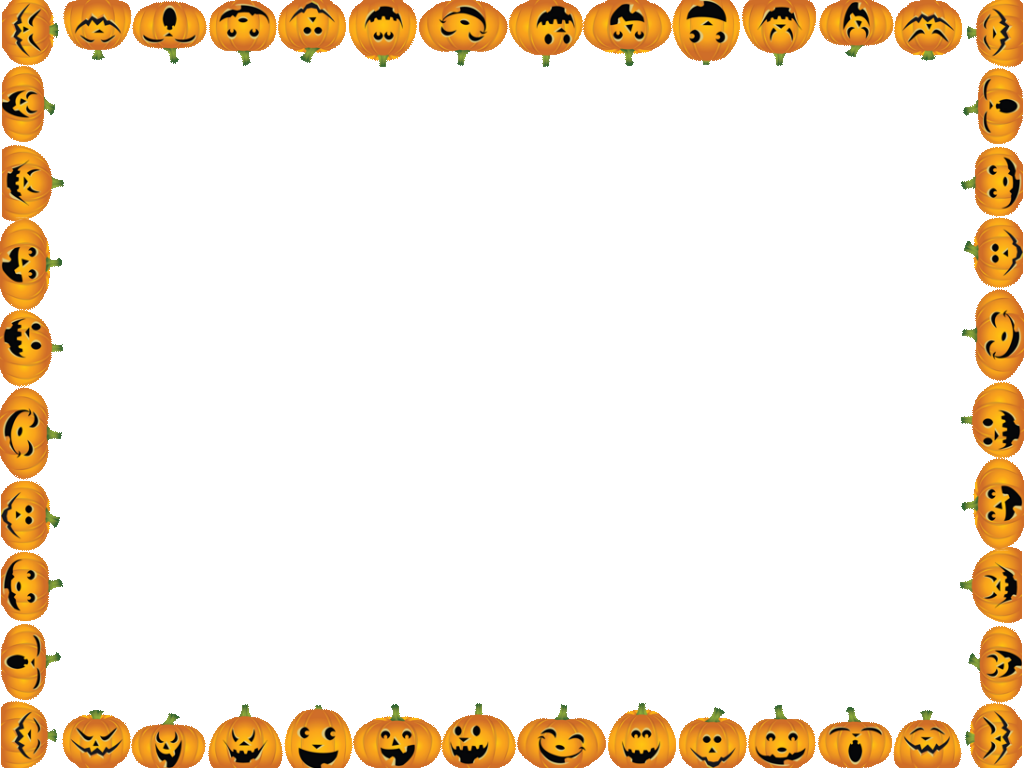 Děti si užijí dopoledne plné nejrůznějších Halloweenských her, 
soutěží, tance a zpěvu.Fantazii - při vytváření kostýmu – se meze nekladou. Na všechny masky se moc těšíme.